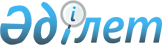 О внесении изменений и дополнения в приказ Министра обороны Республики Казахстан от 22 января 2016 года № 35 "Об утверждении Правил приема на обучение в военные учебные заведения, подведомственные Министерству обороны Республики Казахстан, реализующие образовательные программы соответствующего уровня"Приказ Министра обороны Республики Казахстан от 7 апреля 2022 года № 186. Зарегистрирован в Министерстве юстиции Республики Казахстан 20 апреля 2022 года № 27681
      ПРИКАЗЫВАЮ:
      1. Внести в приказ Министра обороны Республики Казахстан от 22 января 2016 года № 35 "Об утверждении Правил приема на обучение в военные учебные заведения, подведомственные Министерству обороны Республики Казахстан, реализующие образовательные программы соответствующего уровня" (зарегистрирован в Реестре государственной регистрации нормативных правовых актов под № 13268) следующие изменения и дополнения:
      в Правилах приема на обучение в военные учебные заведения, подведомственные Министерству обороны Республики Казахстан, реализующие образовательные программы соответствующего уровня, утвержденных указанным приказом:
      пункты 2 и 3 изложить в следующей редакции:
      "2. Прием осуществляется в соответствии с утвержденным заместителем Министра обороны, курирующим вопросы военного образования, Планом набора, составляемым структурным подразделением МО РК, курирующим вопросы военного образования (далее – структурное подразделение).
      Перераспределение мест и поступающих между специальностями и квалификациями осуществляется соответствующим решением заместителя Министра обороны, курирующего вопросы военного образования.
      3. До 15 апреля года приема начальники военных учебных заведений, начальники структурных подразделений МО РК, Генерального штаба Вооруженных Сил Республики Казахстан (далее – ВС РК), главнокомандующие видами ВС РК, других войск и воинских формирований Республики Казахстан (далее – заказчики) представляют в структурное подразделение кандидатов в составы приемных комиссий.
      Приказ Министра обороны Республики Казахстан "Об утверждении составов приемных комиссий издается до 1 июня года приема.";
      пункт 5 изложить в следующей редакции:
      "5. Состав приемной комиссии состоит из председателя комиссии, его заместителя, секретаря комиссии других членов комиссии. Количество членов комиссии составляет нечетное число. Решения принимаются простым большинством голосов от общего числа членов приемной комиссии.
      При равенстве голосов, голос председателя приемной комиссии является решающим.";
      пункт 8 изложить в следующей редакции:
      "8. Для прохождения заключительного этапа приема до 1 июня года приема составляется таблица расчета рейтингового балла, утверждаемая руководителями военных учебных заведений по согласованию со структурным подразделением. Таблица расчета рейтингового балла размещается на интернет ресурсе военного учебного заведения и доводится до местных органов военного управления (за исключением послевузовского образования).
      Рейтинговый балл абитуриента включает результаты профессионально-психологического отбора, результаты сдачи физической подготовки, балл результата ЕНТ, балл среднего значения профильных предметов. Для поступающих на летные специальности - результаты психофизиологического отбора.";
      пункт 39 изложить в следующей редакции:
      "39. Граждане для поступления в военный институт в срок до 30 апреля года приема включительно обращаются с заявлением на имя руководителя местного органа военного управления по месту жительства.
      Руководитель местного органа военного управления организует работу по специальной проверке в соответствии с Законом об ОНБ РК и прохождение предварительного медицинского освидетельствования в соответствии с Правилами проведения военно-врачебной экспертизы.
      Граждане, прошедшие специальную проверку, годные по состоянию здоровья к обучению, набравшие не менее 50 баллов по 5 предметам ЕНТ (в том числе не менее 7 баллов по одному из профильных предметов и не менее 5 баллов по каждому из остальных предметов) прибывают в военный институт для сдачи документов в период с 15 по 20 июля включительно года приема.";
      пункты 41, 42 и 43 изложить в следующей редакции:
      "41. Поступающий из числа военнослужащих для поступления в военный институт до 1 мая года приема обращается с соответствующим рапортом на имя командира воинской части.
      Командир воинской части, военнослужащий, которой изъявил желание поступить в военный институт, организует работу по специальной проверке в соответствии с Законом об ОНБ РК и организует прохождение военнослужащим предварительного медицинского освидетельствования в соответствии с Правилами проведения военно-врачебной экспертизы и направляет военнослужащего в пункты приема ЕНТ по месту службы. Военнослужащим, прошедшим специальную проверку, признанным годным к обучению и набравшим не менее 50 баллов по 5 предметам ЕНТ (в том числе не менее 7 баллов по одному из профильных предметов и не менее 5 баллов по каждому из остальных предметов), предоставляются учебные отпуска в соответствии с пунктом 135 Правил прохождения воинской службы в Вооруженных Силах, других войсках и воинских формированиях Республики Казахстан, утвержденных Указом Президента Республики Казахстан от 25 мая 2006 года № 124 с указанием даты прибытия в военный институт не позднее 20 июля года приема.
      Военнослужащие, прибывшие для поступления, размещаются в военном институте и обеспечиваются питанием по нормам снабжения.
      42. Выпускники Школы и специализированного лицея "Арыстан", изъявившие желание поступить в военные институты, до 1 апреля года приема обращаются с соответствующим заявлением на имя руководителя организации образования, в котором обучается.
      Руководитель Школы и специализированного лицея "Арыстан" организуют работу по:
      1) специальной проверке;
      2) прохождению предварительного медицинского освидетельствования в соответствии с Правилами проведения военно-врачебной экспертизы;
      3) сдаче профессионально-психологического тестирования;
      4) сдаче нормативов по физической подготовке;
      5) сдаче ЕНТ.
      При этом сдача профессионально-психологического тестирования и сдача нормативов по физической подготовке осуществляется комиссией, созданной приказом Министра обороны Республики Казахстан при Школах и специализированном лицее "Арыстан".
      Выпускники Школ и специализированного лицея "Арыстан", прошедшие специальную проверку, годные по состоянию здоровья к обучению, сдавшие профессионально-психологическое тестирование и нормативы по физической подготовке, набравшие не менее 50 баллов по результатам ЕНТ (в том числе не менее 7 баллов по одному из профильных предметов и не менее 5 баллов по каждому из остальных предметов), прибывают в военные институты 30 июля года приема для прохождения окончательного медицинского освидетельствования.
      43. Прием в военный институт граждан и военнослужащих осуществляется в соответствии с утвержденным начальником ВУЗа до 10 июля года приема планом работы приемной комиссии в следующем порядке:
      I этап – профессионально-психологический отбор;
      II этап – окончательное медицинское освидетельствование в соответствии с Правилами проведения военно-врачебной экспертизы.
      Для поступающих на летные специальности в соответствии с приказом Министра обороны Республики Казахстан от 22 декабря 2020 года № 721 "Об утверждении требований, предъявляемых к состоянию здоровья лиц для прохождения службы в государственной авиации Республики Казахстан" (зарегистрирован в Реестре государственной регистрации нормативных правовых актов под № 21860) (далее – Приказ № 721);
      III этап – проверка физической подготовленности;
      IV этап – конкурсный отбор (для поступающих на летные специальности профессионально-психофизиологический отбор) и зачисление.";
      пункт 48 изложить в следующей редакции:
      "48. Конкурсный отбор проводится приемной комиссией 5 августа года приема и включает в себя составление рейтинга баллов, поступающих от максимального до минимального. Рейтинг оформляется в протоколе приемной комиссии военного института.";
      пункт 51 изложить в следующей редакции:
      "51. Решение приемной комиссии объявляется до 10.00 часов 6 августа года приема и размещается на интернет ресурсе военного института, заявления на апелляцию принимаются до 10.00 часов 7 августа.
      Решение приемной комиссии о зачислении утверждается 8 августа года приема приказом начальника военного института.";
      пункты 55 и 56 изложить в следующей редакции:
      "55. Начальники структурных подразделений Министерства обороны Республики Казахстан, Генерального штаба, главных управлений Вооруженных Сил, других войск и воинских формирований Республики Казахстан, главнокомандующие видами, командующие войсками региональных командований, родами войск ВС РК, командиры воинских частей (учреждений) проводят предварительный отбор кандидатов, в том числе профессионально-психологическое тестирование и рассматривают лиц, изъявивших желание поступить в НУО, на заседаниях аттестационных комиссий, создаваемых в воинских частях (государственных учреждениях) и направляют списки отобранных кандидатов на обучение в структурное подразделение МО РК, курирующее вопросы кадровой работы не позднее 1 апреля года приема.
      56. Списки кандидатов, поступающих для обучения в НУО формируются структурным подразделением МО РК, курирующим вопросы кадровой работы и утверждаются начальником Генерального штаба ВС РК в срок до 1 мая года приема (на факультет специальной подготовки НУО – войсковая часть 14776) на основании плана набора.
      Предварительный отбор и прием на факультет специальной подготовки НУО по специальности "Аналитическая работа в военном деле" осуществляет войсковая часть 14776 в соответствии с отдельным приказом МО РК.";
      пункты 61 и 62 изложить в следующей редакции:
      "61. НУО разрабатывает примерный перечень вопросов по дисциплинам, выносимым на вступительные экзамены по профилю, и до 20 марта года приема проводят согласование с заказчиками.
      В срок до 20 апреля года приема НУО направляет в адрес заказчиков перечень вопросов, выносимых на вступительные экзамены по профилю.
      62. Кандидатам, поступающим в НУО для подготовки и сдачи вступительных экзаменов, предоставляется учебный отпуск. Прибытие поступающих в НУО – не позднее 15 июня года приема. В период с 15 по 20 июня года приема в НУО организуются консультации по вступительным экзаменам.";
      пункт 66 изложить в следующей редакции:
      "66. Председатель приемной комиссии до 15 июня года приема утверждает график сдачи вступительных экзаменов в период с 20 по 30 июня года приема включительно.";
      пункты 68, 69 и 70 изложить в следующей редакции:
      "68. Программы экзаменов по профилю включают Перечень вопросов и определяют порядок проведения экзамена и критерии оценивания поступающих.
      Экзаменационные билеты формируются экзаменационными комиссиями по профилю.
      До 1 мая года приема главнокомандующие видами Вооруженных Сил Республики Казахстан (далее – ВС РК), начальники структурных подразделении МО РК, ГШ ВС РК, других войск и воинских формирований РК представляют в НУО кандидатов для включения в проект приказа об утверждении составов экзаменационных комиссий.
      Составы экзаменационных комиссий утверждаются приказом первого заместителя Министра обороны – начальника Генерального штаба ВС РК в срок до 10 июня года приема, состоящие из не менее трех человек, и формируются:
      1) в магистратуру – из числа представителей заказчиков;
      2) в докторантуру – из числа военнослужащих (служащих), имеющих послевузовское образование.
      Секретари экзаменационных комиссий назначаются из числа профессорско-преподавательского состава НУО.
      Для организации работы приемной и экзаменационных комиссий НУО разрабатывает Положение о порядке проведения вступительных экзаменов в Национальном университете обороны имени Первого Президента Республики Казахстан – Елбасы.
      69. Поступающие, набравшие положительные баллы по результатам вступительных экзаменов допускаются к конкурсному отбору по специальности, с учетом утвержденного количества мест для других ведомств, согласно плану набора, в соответствии с рейтингом и проводится приемной комиссией до 30 июня года приема.
      70. При поступлении в докторантуру с использованием дистанционного обучения кандидатов из числа руководства Министерства обороны (заместителей Министра обороны, начальника Генерального штаба) и НУО (начальника и его заместителей), в состав экзаменационной комиссии дополнительно включаются представители сторонних организаций, имеющих послевузовское образование и опыт работы в сфере обороны и военной безопасности не менее пяти лет.";
      дополнить пунктом 70-1 следующего содержания:
      "70-1. В период работы приемной комиссии в НУО создается апелляционная комиссия. Состав апелляционной комиссии утверждается приказом начальника НУО.
      Апелляционные комиссии создаются для рассмотрения заявлений поступающих, несогласных с результатами вступительных экзаменов.
      Заявление на апелляцию подается на имя председателя апелляционной комиссии до 10.00 часов следующего календарного дня после объявления результатов вступительных экзаменов и рассматривается в тот же календарный день.
      Апелляционная комиссия работает по каждому заявлению на апелляцию в индивидуальном порядке. В случае неявки поступающего на заседание апелляционной комиссии, его заявление на апелляцию не рассматривается.
      Решение апелляционной комиссии принимается большинством голосов от общего числа членов комиссии. При равенстве голосов голос председателя комиссии является решающим. Работа апелляционной комиссии оформляется протоколом, подписанным председателем и всеми членами комиссии.";
      пункты 72, 73 и 74 изложить в следующей редакции:
      "72. В НУО зачисляются поступающие, находящиеся в рейтинге по специальности с первого номера по номер, соответствующий количеству выделенных мест на специальность по плану набора, с учетом распределения мест по различным ведомствам.
      Решение приемной комиссии объявляется до 10.00 часов 1 июля года приема и размещается в здании НУО в местах, доступных для всеобщего обозрения.
      73. На основании решения приемной комиссии о зачислении, структурное подразделение МО РК, курирующее вопросы кадровой работы до 1 августа года приема издает приказ Министра обороны Республики Казахстан о зачислении в НУО.
      74. В случае одинаковых показателей при проведении конкурса на зачисление в НУО преимущественное право имеют лица, набравшие наиболее высокий балл по профильному экзамену, при одинаковых показателях по профильному экзамену, набравшие наиболее высокий балл по физической подготовке.";
      приложение 2 изложить в новой редакции согласно приложению 1 к настоящему приказу;
      приложение 6 изложить в новой редакции согласно приложению 2 к настоящему приказу.
      2. Департаменту военного образования и науки Министерства обороны Республики Казахстан в установленном законодательством Республики Казахстан порядке обеспечить:
      1) государственную регистрацию настоящего приказа в Министерстве юстиции Республики Казахстан;
      2) размещение настоящего приказа на интернет-ресурсе Министерства обороны Республики Казахстан после его первого официального опубликования;
      3) направление сведений в Юридический департамент Министерства обороны Республики Казахстан об исполнении мероприятий, предусмотренных подпунктами 1) и 2) настоящего пункта в течение десяти календарных дней со дня государственной регистрации.
      3. Контроль за исполнением настоящего приказа возложить на заместителя Министра обороны Республики Казахстан, курирующего вопросы военного образования.
      4. Настоящий приказ довести до должностных лиц в части, их касающейся.
      5. Настоящий приказ вводится в действие по истечении десяти календарных дней после дня его первого официального опубликования. Перечень документов для поступления в военные колледжи и военные учебные заведения реализующие образовательные программы высшего образования
      1. Заявление о приеме в произвольной форме или рапорт с указанием фамилии, имени и отчества (при его наличии), даты рождения, адрес места жительства поступающего, контактные данные родителей или их законных представителей.
      2. Копия удостоверения личности (подлинник для сверки). До достижения поступающего шестнадцатилетнего возраста предоставляется копия свидетельства о рождении (подлинник для сверки).
      3. Копия военного билета (только военнослужащие, в том числе запаса, подлинник).
      4. Документы об образовании, а для Военного колледжа имени С. Нурмагамбетова свидетельство об основном среднем образовании (подлинник и копия).
      5. Сертификат ЕНТ (за исключением поступающих в Военные колледжи) с результатом не менее 50 баллов по 5 предметам ЕНТ (в том числе не менее 7 баллов по одному из профильных предметов и не менее 5 баллов по каждому из остальных предметов).
      6. Карта медицинского освидетельствования гражданина, поступающего в военное учебное заведение в соответствии с Правилами проведения военно-врачебной экспертизы.
      Для поступающих на летные специальности в соответствии с приказом № 721.
      7. Справка об отсутствии судимости, а для Военного колледжа имени С. Нурмагамбетова дополнительно справка с подразделения по делам несовершеннолетних об отсутствии учета в органах внутренних дел.
      8. Документ (при наличии), подтверждающий спортивный разряд, призовое место на республиканском либо международном соревнованиях, конкурсах исполнителей текущего года, на международной олимпиаде по общеобразовательным предметам, а также на Президентской либо республиканской олимпиаде по общеобразовательным предметам текущего года.
      9. Фотографии размером 3х4-4 шт.
      10. Дети-сироты и дети, которые остались без попечения единственного или обоих родителей в связи с ограничением или лишением их родительских прав, признанием родителей безвестно отсутствующими, объявлением их умершими, признанием недееспособными (ограниченно дееспособными), а также в иных случаях отсутствия родительского попечения дополнительно представляют копию (подлинник для сверки) одного из следующих документов, подтверждающих факт отсутствия родительского попечения:
      свидетельство о смерти родителей;
      решение суда об ограничении или лишении родительских прав родителей;
      решение суда о признании родителей безвестно отсутствующими, объявлении их умершими или признании недееспособными (ограниченно дееспособными).
      11. Дети военнослужащих, погибших или получивших инвалидность при исполнении обязанностей воинской службы, пропавших без вести во время прохождения службы, представляют справку с местного органа военного управления по месту жительства.
      12. Справка о прохождении специальной проверки. Перечень профильных предметов для поступающих в военные учебные заведения, реализующие образовательные программы высшего образования
					© 2012. РГП на ПХВ «Институт законодательства и правовой информации Республики Казахстан» Министерства юстиции Республики Казахстан
				
      Министр обороныРеспублики Казахстан 

Р. Жаксылыков
Приложение 1 к приказу
Министра обороны
Республики Казахстан
от 7 апреля 2022 года № 186Приложение 2
к Правилам приема на обучение
в военные учебные заведения,
подведомственные
Министерству обороны
Республики Казахстан,
реализующие образовательные
программы соответствующего
уровняПриложение 2 к приказу
Министра обороны
Республики Казахстан
от 7 апреля 2022 года № 186Приложение 6
к Правилам приема на обучение
в военные учебные заведения,
подведомственные
Министерству обороны
Республики Казахстан,
реализующие образовательные
программы соответствующего уровня
№
п/п
Наименование ВУЗа
Наименование профильных предметов
1
Военный институт Сухопутных войск
Математика, физика
1
Военный институт Сухопутных войск
Математика, география
2
Военный институт Сил воздушной обороны
Математика, физика
2
Военный институт Сил воздушной обороны
Биология, химия 
(на военно-медицинские специальности)
3
Военно-инженерный институт радиоэлектроники и связи
Математика, физика